"Профилактика и коррекция нарушения письма у младших школьников"                                    "Письмо - необходимое дополнение языка,                                                       сильнейший рычаг знания."	                      Грота Я.К.        Проблема нарушений устной и письменной речи у детей начальной школы - одна из самых актуальных, поскольку письмо и чтение на начальных этапах обучения являются целью, а в дальнейшем – средством получения учащимися знаний.        Учитель начальных классов – это проводник детей в мире знаний, человек, который оказывает подавляющее влияние на ребенка, на его духовное и интеллектуальное развитие. Если рассматривать роль учителя начальных классов в жизни учащихся, имеющих отклонение в речевом развитии, то ее значение сложно переоценить.  Для современной общеобразовательной школы характерна буквально катастрофическая неуспеваемость многих учащихся по русскому языку. По результатам экспресс-диагностики речевого развития учащихся примерно у 40 % младших школьников выявлены специфические ошибки на письме. Около 30 % имеют дисграфию.      Дисграфия - это частичное расстройство письма, проявляющееся в стойких, специфических            ошибках. Основным критерием диагностики дисграфии является наличие в письменных работах школьника большого числа специфических ошибок стойкого характера. Подчеркивается, что возникновение данных ошибок не связано ни со снижением интеллектуального развития, ни с выраженными нарушениями слуха и зрения, ни с нерегулярностью школьного обучения.Обучение письменной речи - один из самых трудных этапов обучения в школе. Он же одновременно является  и важнейшим этапом, на котором закладывается сама возможность дальнейшего обучения. К сожалению, есть дети, и их количество в последнее время неуклонно растёт, которые допускают множество ошибок, которые невозможно объяснить никакими правилами. Обычно взрослые считают такие ошибки нелепыми и объясняют их неумением слушать учителя, невнимательностью.       Это всё- специфические ошибки. Детей с такими ошибками в логопедии называют дисграфиками.       Нарушение письма изучается очень давно, но и до настоящего времени это одна из актуальных проблем в обучении. Существует обширная литература, посвящённая данной теме. Впервые на нарушение письма как самостоятельную паталогию речевой деятельности указал А.Куссмауль в 1877 году. Нарушение письма у младших школьников изучали: Л.Н.Ефименкова, И.Н.Садовникова, Р.И.Лалаева, А.Н.Корнев и другие.       Обычно устранением специфических ошибок  занимается логопед на школьном логопункте.  Но в наше время логопед в школе это роскошь. И что же делать учителю?       При обследовании учащихся в школах ежегодно оказывается очень много детей с фонетико-фонематическим недоразвитием речи и общим недоразвитием речи, поэтому охватить специализированной логопедической помощью всех детей невозможно. Кроме того, в большинстве случаев правильно направленная ​​работа учителя начальных классов позволяет на самых первых стадиях обучения исправить эти недостатки. Поэтому, чтобы избежать и не допустить серьезных недоработок в процессе развития чтения, письма и речи учащихся, учителю начальных классов надо овладеть новейшими методами такой работы, знать методы и приемы работы над устранением у учащихся недостатков произношения и речи.  Попробуем разобраться, что такое письмо, как возникают нарушения письма.   Как оно формируется, и что этому мешает?       «Письмо есть знаковая система фиксации речи, позволяющая с помощью графических элементов передать информацию на расстоянии и закреплять её во времени. Любая система письма характеризуется постоянным составом знаков.»                                                                                                                                                                                                                                                                                                                                         ( Русский язык: Энциклопедия.)Письмо как процесс, включает в себя ряд специфических операций:1.Анализ звукового состава слова2.Выделение фонемы, перевод фонемы в графему (букву)3.Перевод графемы в кинему (графическое начертание)Наиболее часто встречающие ошибки1.Ошибки правильного написания букв 1. Нарушение гигиенических требований (положение руки, ручки, тетради) 2. Плохо развиты мелкие мышцы пальцев, кисти. 3. Уровень развития аналитической функции внимания. 4. Не выделены и формируются составляющие каллиграфического почерка. 5. Нарушение чувства ритма.Приёмы и методы работы1. На уроках и дома следить за посадкой (положение руки, тетради, ручки)2. Для развития мелкой моторики применять на каждом уроке пальчиковую гимнастику 3. Штриховка. 4. Считалки и физминутки под музыку.(для развития чувства ритма)5. Письмо на фольге, кальке элементов букв, слогов, слов: обведение букв по карандашу, письмо мелком на доске.6. Специальные упражнения на развитие пространственной ориентации и глазомера (графические диктанты " От простого к сложному«) 2. Пропуск, замена, перестановка букв при письме, особенно при диктовке вслух, смещение букв, сходных по начертанию.Среди наиболее типичных ошибок в письме младших школьников - пропуск букв и слогов. Он свидетельствует о том,что ученик не вычленяет в составе слова всех его звуковых компонентов, например: “снки”- санки, “кичат”- кричат. Пропуск двух и более букв - следствие более грубого нарушения звукового анализа, приводящего к искажению и упрощению структуры слова: здоровье – “дорве”, брат - “бт”, девочка - “девча”, колокольчики - “калкочи”. Также типичными ошибками являются замены букв. Замены букв указывают на то, что ученик выделил в составе слова определённый звук, но для его обозначения выбрал несоответствующую букву. Это может иметь место: 1. При нестойкости соотнесения фонемы с графемой;2. При нечётком различении звуков, имеющих акустико-артикуляторное сходство; 3. При нечётком различении букв, имеющих сходство в начертании. Постоянная замена одной буквы другой встречается редко. Обычно наблюдается смешение букв, когда один и тот же звук обозначается в письме то верно, то ошибочно. Рассмотрим некоторые смешения, обусловленные акустико-артикуляторным сходством звуков -  д-т (тавно, сыдый, медёт, втрук.);  в-ф ( партвель, ворточка картовель); -  ё-ю (клёква, замюрз, салёт, перелютные); - г-к-х (черёмука, гороговый, за голмом); - ч-с (сквореч, чапля, процитал, цястый)            - ц-с (рельцы, куриса, наулетсах). 3.Замены букв по оптическому или кинетическому сходству.Все буквы русского алфавита как в печатном так и в рукописном шрифте состоят из очень небольшого набора одних и тех же элементов: палочек, крючочков, овалов, полуовалов. Эти одинаковые элементы по разному комбинируясь между собой как по количеству, так и по пространственному расположению, образуют различные буквенные знаки. Одинаковость составляющих буквы элементов неизбежно приводит к наличию в алфавите нескольких групп оптически сходных букв. Если у ребенка недостаточно сформированы зрительно-пространственные представления и зрительный анализ и синтез, если он не улавливает всех достаточно тонких различий, то это приводит к трудностям усвоения начертаний букв и как следствие неправильному изображению их на письме. Проявляется это в не дописывании элементов букв (и-ш), в добавлении лишних элементов (л-м), в неправильном расположении элементов букв в пространстве по отношению друг к другу( в вместо д, б вместо д) и т.д.Садовникова выделила необходимость учета двигательного анализатора участвующего в процессе письма. Контроль за ходом двигательных актов во время письма осуществляется благодаря зрительному восприятию и костно-мышечным ощущениям (кинестезиям). При написании о-а, б-д, и-у, п-т, х-ж, л -я, г-р (заглавных) обращает на себя внимание совпадения начертания первого элемента взаимозаменяемых букв. Написав первый элемент, ребенок не сумел далее дифференцировать тонких движений руки в соответствии с замыслом: он либо неправильно передал количество однородных элементов, либо ошибочно выбрал последующий элемент. Таким образом происходит смешение букв.Буквы рукописного шрифта, имеющие сходство: Оптические (с-е,с-о,у-д-з,л-и,м-ш,-д) Кинетические ( о-а,б-д, и-у, п-т, л-м, г-р, ч-ь, н-ю, х-ж, н-к)                                        Приёмы и методы работы1. Не торопить и не подгонять такого ученика.2. Обратиться к логопеду (если он есть).3. Применять списывание с одновременным проговариванием вслух, позднее шёпотом, обязательно выделяя гласные.4. Проговаривание чистоговорок, специальные занятия в ГПД и дома по произношению.5. Во время самостоятельной работы делить слова дужками по слогам.6. Во время урока использовать метод орфографического чтения. 7. Учить навыкам самоконтроля. Ошибки не исправлять, а подчёркивать слово, а в последующем - ставить на полях чёрточку на той строке, где сделана ошибка, ребёнок найдёт её сам и исправит.4.Ошибки на уровне слова. Трудности анализа и синтеза слышимой речи, неспособность уловить и выделить в речевом потоке устойчивые речевые единицы приводят детей к ошибкам на уровне слова. 1.  Раздельное написание частей слова: “и дут”, “на чалось”, “б рат”, “поп росил”;2.  Слитно пишутся служебные слова: “усосны”, “надерево”.3.  Контаминации – грубые нарушения звукового анализа: лепят бабу “лептбау”, была зима “блзм”.          .Рекомендуется на уроках при изучении букв проводить c детьми логопедические минутки. Применение учителями начальных классов логопедических мероприятий в своей работе дает двойную пользу: не только устраняет недостатки произношения и речи у учащихся, но и способствует совершенствованию методики обучения, правильному формированию речи и мышления учащихся. Кроме того, положительно влияет на настроение детей с определенными речевыми нарушениями, лишает их неуверенности в себе, разочарования, а также значительно поднимает авторитет учителя перед детьми и их родителями. Работа над устранением таких недостатков должна проводиться не стихийно, а планово, постепенно и последовательно.Начинать ее следует с первых дней обучения и осуществлять на всех уроках. К примеру, на уроке ознакомления со звуком и буквой «С» провести логопедическую минуту.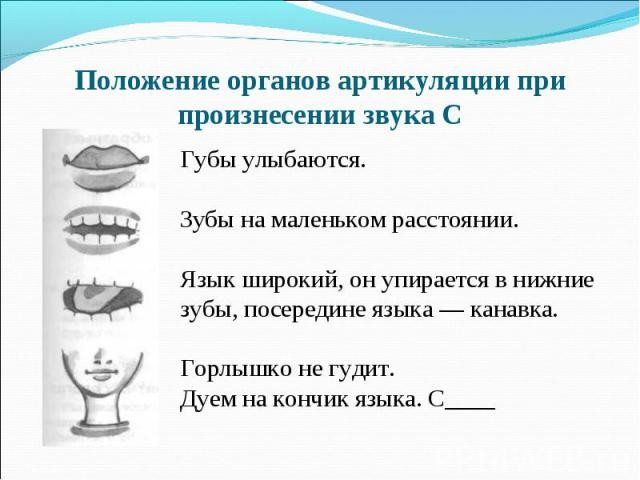 5.Ошибки на уровне предложения.Синтаксические нарушения ( не видит конца предложения, не ставит точку, пишут предложение с маленькой буквы1. Слабое речевое развитие.2. Неумение удерживать в памяти элементы предложения.3.  Нарушение внимания, контроля деятельности, неумение совмещать графическую и смысловую части письма	                                             Приёмы и методы работы1.Составление предложений по схемам. 2 .Выделение границ предложений в тексте. 3. Соединение разорванных частей предложений «Падает липкий. Снег громко лает. Шарик». - «Падает липкий снег. Громко лает Шарик»). 4. Составление предложений с заданным количеством слов. 5. Быстрое многократное произнесение предложений.6. Чтение текста через слово.7. Восполнение пропусков слов в предложении с подсказкой некоторых их букв8. Чтение строчек с прикрытой верхней половиной.6.«Не видит» строку, нарушает соотношение элементов буквы1.  Недостаточная  сформированность  зрительно-пространственного восприятия и/или зрительной памяти. 2.Форсирование темпа обучения, сильное функциональное напряжение, трудность концентрации внимания.	                                         Приёмы и методы работы- по ознакомлению с рабочей и нерабочей строкой штриховка (“заштрихуй дорожку для медведя и муравья” и т. п.);- по определению верхней и нижней линейки рабочей строки (“поставь точку”, “нарисуй крестик, нолик” и т.п.);- по определению середины нерабочей строки (“попади в цель” и т.п.);- по определению рабочей страницы, полей и одновременно по ориентированию на странице тетради (“нарисуй солнышко в правом верхнем углу, а  цветок - в левом нижнем углу” и т.д.7.Орфографические ошибки 1. незнание правил орфографии. 2. нарушение распределения внимания между графической и смысловой сторонами письма. 3.неумение выделять «ошибко опасные» места, неадекватный темп работы.4. несформированность фонематического слуха	Приёмы и методы работы1.Специальные упражнения на развитие фонематического слуха, зрительной памяти, внимания.2. На уроках использовать метод орфографического чтения "какографии" письмо с пропуском орфографии.3. выделять орфограммы крупными зелёными буквами(аллея, ночка, крылья.4. Для развития зрительной памяти  и орфографической зоркости использовать  картинки. 5. Для предупреждения ошибок в письменных работах использовать различные памятки, таблицы,алгоритмы ответов и тд. 6. Практиковать ежедневные зрительные и орфографические диктанты с предварительным разбором орфографии. (приложение)Итак, с одной стороны последнее время возросло количество детей - «органиков», нервная система которых быстро истощаема, работоспособность снижена; с другой стороны в школах наблюдается тенденция к усложнению школьных программ, повышаются программные требования к уровню знаний учащихся, в учебный план вводятся дополнительные предметы. Такое обучение не учитывает реальные возможности многих учащихся, идет вразрез с физиологическими потребностями и особенностями психического развития детей. Поэтому появление на письме большого количества разнообразных ошибок является вполне закономерным. Главное, учителям понимать причины возникновения данных трудностей, ведь иногда достаточно изменить педагогический подход для лучшей успеваемости учащихся. А в более сложных случаях, знать к каким специалистам отправить на консультацию детей со специфическими ошибками.Учитель начальных классов МБОУ Уразовская СОШ Билялова Е.А. 